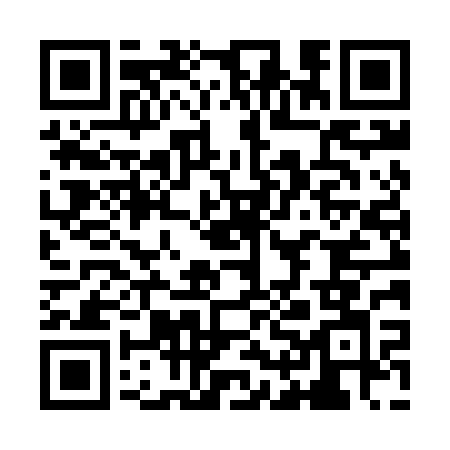 Ramadan times for De Lieve Dochter, BelgiumMon 11 Mar 2024 - Wed 10 Apr 2024High Latitude Method: Angle Based RulePrayer Calculation Method: Muslim World LeagueAsar Calculation Method: ShafiPrayer times provided by https://www.salahtimes.comDateDayFajrSuhurSunriseDhuhrAsrIftarMaghribIsha11Mon5:185:187:0812:564:036:456:458:2812Tue5:165:167:0612:564:046:476:478:3013Wed5:135:137:0412:554:056:486:488:3214Thu5:115:117:0112:554:066:506:508:3415Fri5:085:086:5912:554:076:526:528:3616Sat5:065:066:5712:554:086:536:538:3817Sun5:035:036:5512:544:096:556:558:3918Mon5:015:016:5212:544:106:566:568:4119Tue4:584:586:5012:544:116:586:588:4320Wed4:564:566:4812:534:127:007:008:4521Thu4:534:536:4612:534:137:017:018:4722Fri4:514:516:4312:534:147:037:038:4923Sat4:484:486:4112:524:157:057:058:5124Sun4:464:466:3912:524:167:067:068:5325Mon4:434:436:3712:524:177:087:088:5526Tue4:404:406:3512:524:187:107:108:5727Wed4:384:386:3212:514:197:117:118:5928Thu4:354:356:3012:514:207:137:139:0129Fri4:324:326:2812:514:217:157:159:0330Sat4:304:306:2612:504:217:167:169:0531Sun5:275:277:231:505:228:188:1810:071Mon5:245:247:211:505:238:198:1910:092Tue5:225:227:191:495:248:218:2110:113Wed5:195:197:171:495:258:238:2310:134Thu5:165:167:141:495:268:248:2410:165Fri5:135:137:121:495:278:268:2610:186Sat5:105:107:101:485:278:288:2810:207Sun5:085:087:081:485:288:298:2910:228Mon5:055:057:061:485:298:318:3110:249Tue5:025:027:041:485:308:328:3210:2710Wed4:594:597:011:475:318:348:3410:29